Муниципальное учреждение дополнительного образованияцентр творчества и развития "Радуга"ПРИКАЗ20.03.2020 г.                                                                                                 № 01-07/21О введении в МУ ДО ЦТР "Радуга" временной реализации дополнительных общеобразовательных программ с применением электронного обучения и дистанционных технологий	В соответствии с приказами Минпросвещения России от 17.03.2020 № 104 «Об организации образовательной деятельности в организациях, реализующих программы начального общего, основного общего, среднего общего образования и дополнительных общеобразовательных программ, в условиях распространения новой коронавирусной инфекции на территории Российской Федерации», во исполнении Письма Департамента образования Ярославской области от 18.03.2020 № ИХ. 24-2071/20 О переводе на режим дистанционного обученияПРИКАЗЫВАЮ: Всем педагогическим работникам учреждения осуществить переход с 23.03.2020  на реализацию дополнительных общеобразовательных программ с применением электронного обучения и дистанционных технологий;применять электронное обучение и дистанционные образовательные технологии в соответствии с «Порядком применения организациями, осуществляющими образовательную деятельность, электронного обучения, дистанционных образовательных технологий при реализации образовательных программ», утвержденным приказом Минпросвещения России от 23.08.2017 № 816;осуществлять реализацию дополнительных общеобразовательных программ в полном объеме при необходимости внести корректировку в календарный учебный график;организовать взаимодействие с обучающимися опосредованно (на расстоянии), в том числе с применением электронного обучения и дистанционных образовательных технологий;пользоваться учебно-методическими материалами, размещенными в сети Интернет и на официальном сайте учреждения, ссылка: cdo-raduga.edu.yar.ru. Раздел: полезные ссылкидоступ обучающихся к электронной информационно-образовательной, ознакомление обучающихся с перечнем образовательных ресурсов по осваиваемой образовательной программе, специализированных ресурсов Интернет и иных информационных источников Сети (видеоуроки, 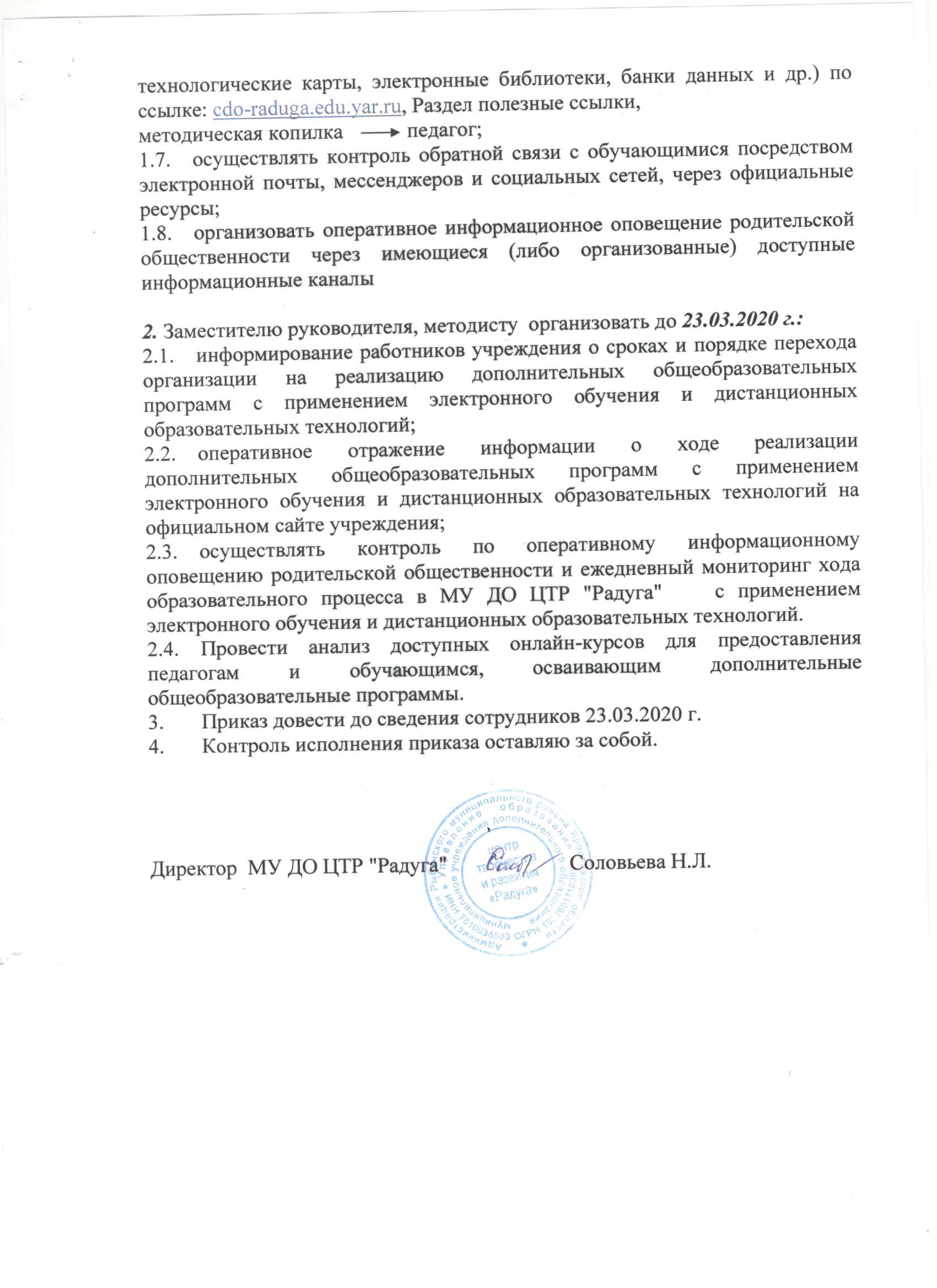 